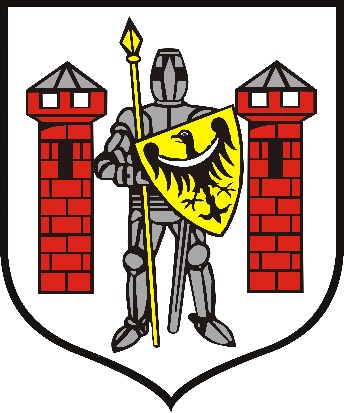 Analizastanu gospodarki odpadami komunalnymi na terenie Gminy Sulechów za 2013 rokSulechów, 2014r.WSTĘP.Gospodarka odpadami komunalnymi jest zadaniem własnym gminy, realizowanym zgodnie z przepisami ustawy z dnia 13 września 1996 r. o utrzymaniu czystości i porządku w gminach (Dz. U. z 2012 r. poz. 391 z późn. zm.). Pierwsze prace nad wdrożeniem systemu gospodarki odpadami komunalnymi w Gminie Sulechów rozpoczęły się już w 2011 roku. W roku 2013, po nowelizacji ww. ustawy przyjęte zostały uchwały Rady Miejskiej, które uregulowały funkcjonowanie systemu. Przedstawiony poniżej dokument stanowi roczną analizę stanu gospodarki odpadami komunalnymi, sporządzoną w celu weryfikacji możliwości technicznych                                         i organizacyjnych Gminy Sulechów w zakresie gospodarowania odpadami komunalnymi. Zakres analizy obejmuje, zgodnie z art. 3 ust. 2 pkt 10 wymienionej na wstępie ustawy: możliwości przetwarzania zmieszanych odpadów komunalnych, odpadów zielonych oraz pozostałości z sortowania odpadów komunalnych przeznaczonych do składowania,potrzeby inwestycyjne związane z gospodarowaniem odpadami komunalnymi,koszty poniesione w związku z odebraniem, odzyskiem, recyklingiem 
i unieszkodliwianiem odpadów komunalnych,liczbę mieszkańców,liczbę właścicieli nieruchomości, którzy nie zawarli umowy, o której mowa w art. 6 ust. 1, w imieniu których gmina powinna podjąć działania, o których mowa w art. 6 ust.                  6-12,ilość odpadów komunalnych wytwarzanych na terenie gminy,ilość zmieszanych odpadów komunalnych, odpadów zielonych oraz pozostałości 
z sortowania odpadów komunalnych przeznaczonych do składowania odbieranych na terenie gminy.    OCENA MOŻLIWOŚCI TECHNICZNYCH I ORGANIZACYJNYCH GMINY SULECHÓW W ZAKRESIE GOSPODAROWANIA ODPADAMI KOMUNALNYMI.Możliwości przetwarzania zmieszanych odpadów komunalnych, odpadów zielonych oraz pozostałości z sortowania odpadów komunalnych przeznaczonych do składowania.We wrześniu 2012 roku przyjęta została uchwała Sejmiku Województwa Lubuskiego - Plan Gospodarki Odpadami dla Województwa Lubuskiego na lata 2012 – 2017. Zgodnie z zapisami tego dokumentu Gmina Sulechów należy do Regionu Wschodniego i wydzielonego w jego ramach obszaru obsługiwanego przez ZZO Zielona Góra.ZZO Zielona Góra posiada następujące moce przerobowe:40.000 Mg/rok dla części mechanicznej przed częścią biologiczną,20.000 Mg/rok dla części stabilizacji biologicznej odpadów powstałych w wyniku sortowania w części mechanicznej,13.000 Mg/rok dla części mechanicznej po części biologicznej,100.000 Mg/rok dla składowiska.Potrzeby inwestycyjne związane z gospodarowaniem odpadami komunalnymi.Potrzeby inwestycyjne związane z gospodarką odpadami w roku 2014 wynikają wyłącznie z potrzeby doskonalenia systemu gospodarowania odpadami komunalnymi na obszarze Gminy Sulechów, zarówno w sferze obsługi administracyjnej jak i poprawy jakości usług.Koszty poniesione w związku z odebraniem, odzyskiem, recyklingiem 
i unieszkodliwianiem odpadów komunalnych.Koszty brutto poniesione przez gminę w związku z realizacją zadania polegającego na zapewnieniu odbioru i zagospodarowaniu odpadów komunalnych z nieruchomości zamieszkałych zlokalizowanych na obszarze Gminy Sulechów wyniosły w III i IV kwartale 2013 roku odpowiednio:III kwartał – 475.378,22 złIV kwartał – 475.454,97 zł        Łącznie: 950.833,19 złZadanie polegające na odbiorze, transporcie i zagospodarowaniu odpadów komunalnych wykonywane było przez firmę TONSMEIER ZACHÓD Sp. z o.o.                  z siedzibą w Kiełczu.Liczba mieszkańców oraz liczba właścicieli nieruchomości, którzy nie zawarli umowy, o której mowa w art. 6 ust. 1, w imieniu których gmina powinna podjąć działania, o których mowa w art. 6 ust. 6-12.Jak wynika z deklaracji złożonych w 2013 roku przez właścicieli nieruchomości zamieszkałych, systemem gospodarowania odpadami komunalnymi objętych było 22.769 osób, z czego:- 20.159 osób tj.  88,54 % deklarowało zbieranie odpadów w sposób selektywny- 2610 osób  tj. 11,49 % deklarowało zbieranie odpady nieselektywnie.Nadmienić należy, że około 100 właścicieli nieruchomości nie złożyło deklaracji                       w wyznaczonym terminie, w związku z czym wszczęto względem nich postępowania zmierzające do wydania decyzji określającej wysokość opłaty za gospodarowanie odpadami komunalnymi, z czego:- 87 postępowań umorzono wskutek złożenia deklaracji lub wykazania, że nieruchomość jest niezamieszkała, -  11 postępowań zakończyło się wydaniem decyzji określającej wysokość opłaty za gospodarowanie odpadami komunalnymi.Poza systemem znajdują się wszystkie nieruchomości niezamieszkałe oraz budynki,               w których prowadzona jest działalność gospodarcza.W przypadku tych ostatnich 300 posiada umowy na odbiór odpadów komunalnych zawarte z przedsiębiorcami wpisanymi do rejestru działalności regulowanej prowadzonego przez Burmistrza Sulechowa. Natomiast względem tych którzy nie dopełnili formalności związanych z podpisaniem umowy na odbiór odpadów komunalnych Straż Miejska prowadzi działania dyscyplinujące, zmierzające do wyegzekwowania zawarcia stosownych umów. Ilość odpadów komunalnych wytworzonych na terenie Gminy w roku 2013.Sposób zbierania odpadów komunalnych.Do 30 czerwca 2013 roku odbiór odpadów z nieruchomości odbywał się na mocy umów cywilnoprawnych zawartych pomiędzy właścicielem nieruchomości                      a przedsiębiorcą odbierającym odpady. W ramach świadczonych usług firmy wywozowe zapewniały odbiór i zagospodarowanie odpadów oraz wyposażenie nieruchomości w urządzenia  służące zbieraniu odpadów. Od 1 lipca 2013 roku zapewnienie odbioru i zagospodarowania odpadów pochodzących z nieruchomości zamieszkałych należy do obowiązków Gminy. Dodatkowo Gmina Sulechów przejęła obowiązek wyposażenia nieruchomości                             w pojemniki. W nowym systemie, utworzonym przez Gminę zbierane są odpady komunalne w postaci zmieszanej i selektywnej. Selektywnie zbierane są makulatura, szkło, tworzywa sztuczne i odpady biodegradowalne.Zbiórka odpadów odbywa się w dwóch systemach:- w systemie workowym (odpady selektywne),- w systemie pojemnikowym (odpady zmieszane i selektywne).Odpady selektywne w systemie workowym zbierane są wyłącznie na terenach zabudowy jednorodzinnej, natomiast w systemie pojemnikowym zbierane są odpady zmieszane (na wszystkich nieruchomościach) oraz frakcje selektywne (zabudowa wielorodzinna). Na terenie Gminy Sulechów ze strumienia odpadów komunalnych wydzielane są również tzw. odpady problemowe w postaci zużytego sprzętu elektrycznego                                   i elektronicznego, meble i odpady wielkogabarytowe, odpady budowlane                                        i rozbiórkowe, metale, przeterminowane leki i chemikalia, zużyte opony oraz zużyte baterie i akumulatory. Do przyjmowania tego rodzaju odpadów służy Punkt Selektywnego Zbierania Odpadów Komunalnych utworzony przy ul. Orzechowej 1                  w Sulechowie, działający trzy dni w tygodniu.	Koszty funkcjonowania systemu gospodarki odpadami komunalnymi od 1 lipca 2013 roku pokrywane są z opłat za gospodarowanie odpadami komunalnymi, uiszczanymi przez właścicieli nieruchomości zamieszkałych.W okresie od 1 lipca 2013r. do 31 grudnia 2013r. zadeklarowano wpływy z tytułu gospodarowania odpadami komunalnymi w kwocie 1.324.806,00 zł. Wpłynęło na konto gminy 1.259.442,58 zł., z czego 11.011,60 zł stanowiły nadpłaty na poczet wpłat w roku 2014. Różnica między wpływem, a zadeklarowaną kwotą wynosiła 65.363,42 zł.Zaległość w zadeklarowanych opłatach na koniec 2013 roku wyniosła 76.375,02 zł., co stanowiło 5,76% do zadeklarowanych wpływów.2.5.1. Ilość i rodzaj odpadów komunalnych wytworzonych na terenie Gminy            Sulechów w 2013 roku.        Tabela nr 1. Ilość i rodzaje odpadów komunalnych wytworzonych na terenie GminyIlość zmieszanych odpadów komunalnych, odpadów zielonych oraz pozostałości z sortowania odpadów komunalnych przeznaczonych do składowania odbieranych na terenie gminy.Masa odpadów komunalnych zmieszanych poddanych składowaniu – 103,6 MgMasa odpadów komunalnych ulegających biodegradacji przekazanych do składowania                                                              – 0Masa pozostałości z sortowania odpadów komunalnych przekazanych do składowania                                                              – bd Osiągnięte poziomy recyklingu, przygotowania do ponownego użycia i odzysku innymi metodami oraz ograniczenie składowania ilości odpadów ulegających biodegradacji.Tabela nr 2. Osiągnięte poziomy odzysku i recyklingu w roku 2013WNIOSKI.Gmina Sulechów wdrożyła i w pełni realizuje przejęte obowiązki w zakresie gospodarki odpadami komunalnymi. Od 1 lipca 2013 roku realizuje cały pakiet uchwał podjętych celem wdrożenia systemu i prowadzenia gospodarki odpadami komunalnymi.Wypełniła  wymagania stawiane na rok 2013 w tym zakresie, tj.:osiągnęła wymagane poziomy recyklingu papieru, metali, tworzyw sztucznych                    i szkła oraz odpadów budowlanych i rozbiórkowych, osiągnęła wymagany poziom redukcji masy odpadów komunalnych ulegających biodegradacji przekazywanych do składowania.Mając na uwadze powyższe należy stwierdzić, że w Gminie Sulechów system gospodarki odpadami jest poprawny i skuteczny, niemniej jednak jego podstawą  jest             i musi być efektywna selektywna zbiórka, której niezwykłym wsparciem tak jak dotychczas będzie punkt selektywnego zbierania odpadów komunalnych.Duże znaczenie dla funkcjonującego systemu ma świadomość ekologiczna mieszkańców, stąd konieczna jest kontynuacja działań edukacyjnych. Tylko konsekwentne działanie i przybliżanie mieszkańcom tematyki prawidłowego postępowania z odpadami jest w stanie przynieść pożądany efekt. Sporządziła:Marta Blicharska-CiesielskaInspektor Wydziału GK i OŚKod odpaduRodzaj odpadów komunalnychMasa wytworzonych odpadów komunalnych [Mg]15 01 01Opakowania z papieru i tektury66,715 01 02Opakowania z tworzyw sztucznych135,215 01 07Opakowania ze szkła138,816 01 03Zużyte opony11,917 01 01Odpady z betonu oraz gruz betonowy z rozbiórek i remontów354,817 01 02Gruz ceglany1117 09 04Zmieszane odpady z budowy, remontów i demontażu inne niż wymienione w 17 09 01, 17 09 02 i 17 09 0392,220 01 01Papier i tektura1,320 01 35Zużyte urządzenia elektryczne i elektroniczne inne niż wymienione w 20 01 21 i 20 01 23 zawierające niebezpieczne składniki2,320 01 39Tworzywa sztuczne25,720 02 01Odpady ulegające biodegradacji393,420 02 03Inne odpady nieulegające biodegradacji303,520 03 01Niesegregowane (zmieszane) odpady komunalne6061,120 03 07Odpady wielkogabarytowe215,120 03 99Odpady komunalne niewymienione w innych podgrupach21,3Poziom odzysku i recyklinguOsiągnięty przez Gminę Wymaganyprzez prawo Poziom recyklingu i przygotowania do ponownego użycia odpadów komunalnych w postaci papieru, metali, tworzyw sztucznych i szkła12%12%Poziom ograniczenia masy odpadów komunalnych ulegających biodegradacji kierowanych do składowania28,3%Poniżej 50%Poziom recyklingu, przygotowania do ponownego użycia i odzysku innymi metodami innych niż niebezpieczne odpadów budowlanych i rozbiórkowych 100%36%